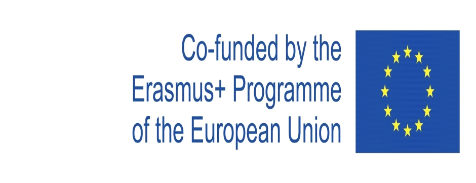 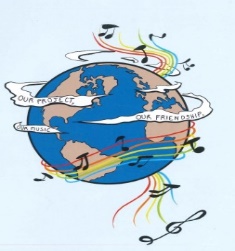 MUSIC: A MELODIC METHODOLOGY INTO TEACHING AND LEARNING
2018-1-ES01-KA229-050761

 SCHOOL EXCHANGE PARTNERSHIPThe Evaluation Report for the Second and the Third Year of the Project’s ImplementationThis questionnaire aimed to assess the activities that were carried out during the second year of the project. The questionnaire was applied to 163 respondents, both students and teachers from “Agrupamento de Escolas de Penafiel Sudeste”.The answers were, as follows:1. In which activities did you participate during the second and the third year of the project’s implementation? You may choose more than one variant.2. What are the aspects that you considered very important for you, during the project second and the third year, as a member of the target group? You may choose more than one variant.3. What are the final products from the second and the third year of the project that you consider most interesting and useful for you? You may choose more than one variant.4. Taking into account your experience in the project’s activities, do you think that the activities that were carried out during the second and the third year of the project were interesting? 5. Taking into account your experience in the project, do you think that through the project’s activities during the second and the third year of the project the participants raised their cultural awareness?6. Taking into account your experience in the project, do you think that through the project’s activities during the second and the third year of the project the participants developed their English skills? 7.Taking into account your experience in the project activities, do you think that through the project’s activities during the second and the third year the participants developed their ICT skills? 8. Taking into account your experience in the project, do you think that through the project’s activities during the second and the third year, the participants acquired the skills and competences that are relevant for their present and future lives and careers?9.  Were the activities during the second and the third year of the project organised to achieve the project’s goals? 10. Do you think that students can acquire high and relevant skills for their education and life through a topic like music?11. Do you think that the project will have a positive impact on the students and teachers from the five schools? 12. Taking into account your experience in the second and the third year of the project, do you think that it is important for the students and the teachers from your school or for schools,in general, to implement Erasmus projects? Taking into account the respondents’ answers, we can see that the activities during the second and the third year of the project implementation had a positive impact on the participants through the acquisition and the development of the high and relevant skills that the project’s objectives aimed at."This project has been funded with support from the European Commission. This publication reflects the views only of the author, and the Commission cannot be held responsible for any use which may be made of the information contained therein."Doing research for the final products -20 respondentsParticipating in the dissemination activities-163 respondentsDevising the final products – 25 respondentsPopularising the project-25 respondentsParticipating in the learning, teaching and training activities that were held physically at the partner’s schools and the in the last virtual meeting that was organised by the Portuguese school - 25 respondentsAccessing the information on the project website, Facebook, Twinspace- 145 respondentsParticipating in the activities for Erasmus Days- 160 respondentsReading the information about the project in the school magazine-98 respondentsResearch-27 respondentsCooperation and communication between different social groups and ethnicities-151 respondentsMaking presentations, posters, charts a.s.o-25 respondentsLearning through inter-disciplinary approaches- 157 respondentsContributing to the process of making the final products-25 respondentsImproving the participants’ social skills- 153 respondentsOrganising activities-37 respondentsImproving  the participants’English skills- 159 respondentsParticipating in the presentations, workshops with the project results- 146 respondentsEnhancing the participants’ knowledge of the other cultures- 144 respondentsThe project targeting at making participants continue their education and diminish social exclusion-148 respondentsMaking our school, region and country be known-161 respondents’My musical instrument'-73 respondents'Music unites people'- 137 respondents'Friendship through Music' -134 respondents'Let’s teach our mother tongue to our partners through music'- 159 respondents’Traditional instruments’- 89 respondents'Intercultural communication through music'-  156 respondents'Music- what and why I listen to'- 123 respondents'Songs in the English class' -158 respondentsYes- 150 respondentsQuite a lot- 12 respondentsSlightly-1 respondentNo-Yes- 159 respondentsQuite a lot-4 respondentsSlightly-No-Yes- 147 respondentsQuite a lot- 14 respondentsSlightly-2 respondentsNo-Yes- 147 respondentsQuite a lot-16 respondentsSlightly-No-Yes- 148 respondentsQuite a lot-       15 respondentsSlightly- No-Yes- 146 respondentsQuite a lot- 17 respondentsSlightly-No-Yes-157 respondentsQuite a lot-6 respondentsSlightly-No-Yes-155 respondentsQuite a lot-8 respondentsSlightly-No-Yes-155 respondentsQuite a lot- 8 respondentsSlightly-No-